InstructionsPlease make checks payable to PDSSN or DSAGWS.Thank you for your business!Down Syndrome Association of Greater Winston-Salem4715 Yadkinville Rd., Winston-Salem, NC 27040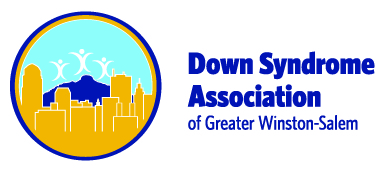 DateToQuantityDescriptionUnit PriceTotalSubtotalSales TaxShipping & HandlingTotal Due 